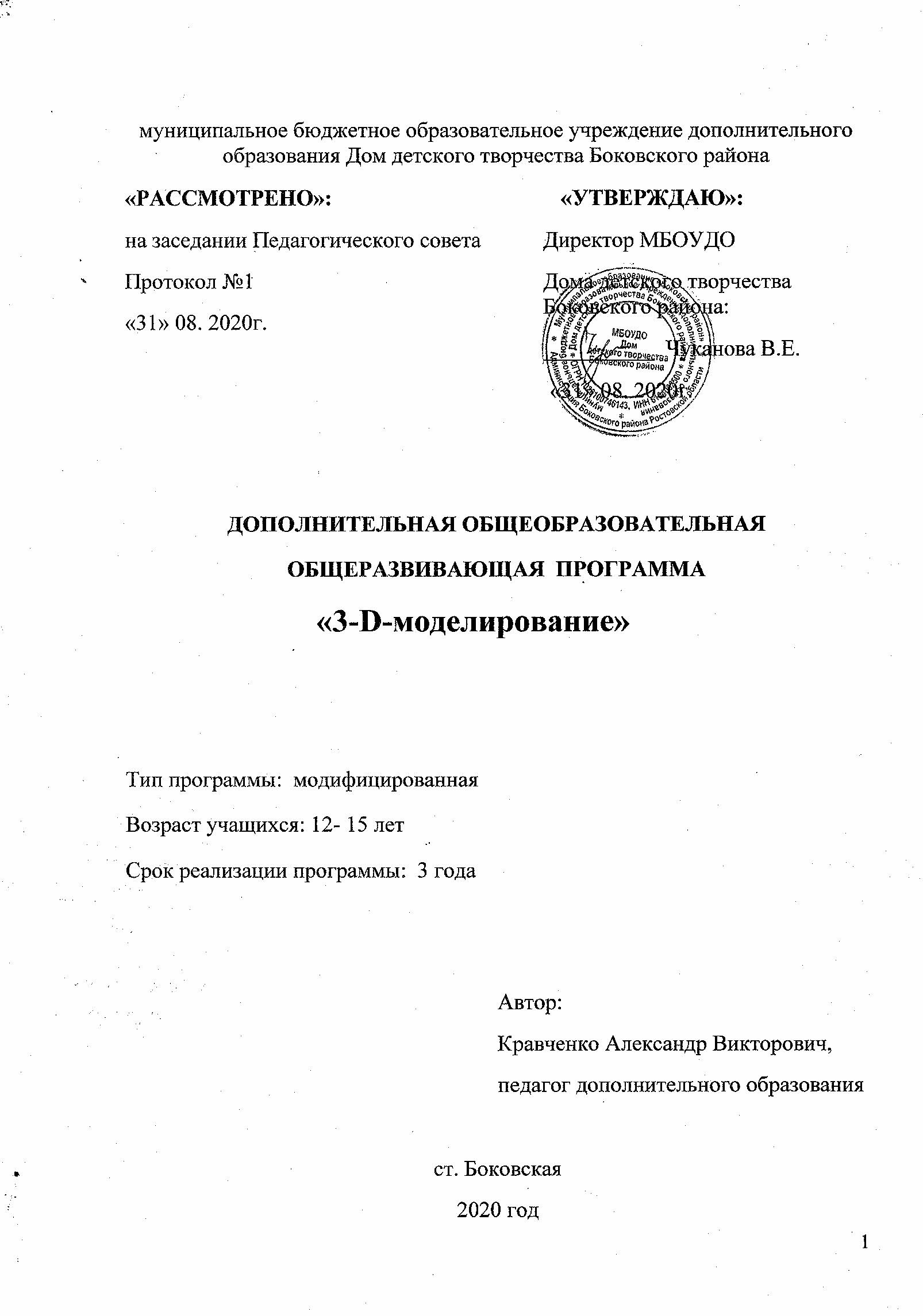 СодержаниеПОЯСНИТЕЛЬНАЯ ЗАПИСКА  .........................................................................................  3     Актуальность Программы ..................................................................................................... 3    Особенности программы и педагогическая целесообразность …………………………..3    Цели и задачи Программы  .................................................................................................... 4    Особенности организации образовательного процесса  ..................................................... 4    Формы организации образовательного процесса ................................................................ 5     Формы оценки результативности реализации программы ................................................. 5    Ожидаемый результат ............................................................................................................ 6УЧЕБНО-ТЕМАТИЧЕСКИЙ ПЛАН…………………………...........................................  7СОДЕРЖАНИЕ ПРОГРАММЫ …………………………..................................................  11СПИСОК ЛИТЕРАТУРЫ  ....................................................................................................  12    Литература для педагога  .....................................................................................................  12    Литература для учащихся  ...................................................................................................  12ПРИЛОЖЕНИЯ ......................................................................................................................  13ПОЯСНИТЕЛЬНАЯ ЗАПИСКА    3D-моделирование — прогрессивная отрасль мультимедиа, позволяющая осуществлять процесс создания трехмерной модели объекта при помощи специальных компьютерных программ. Моделируемые объекты выстраиваются на основе чертежей, рисунков, подробных описаний и другой информации.    Представленная дополнительная общеобразовательная (общеразвивающая) программа «3D-моделирование и основы прототипирования» (далее – Программа) предлагает ознакомиться и получить практические навыки работы в среде 3D-моделирования для последующего проектирования и реализации своих проектов посредством технологий прототипирования.    Направленность представленной Программы — научно -техническая.Актуальность Программы    Актуальность данной Программы определяется активным внедрением технологий быстрого прототипирования во многие сферы деятельности (авиация, машиностроение, архитектура и т.п.) и потребностью общества в дальнейшем развитии данных технологий.    Развитие технологий прототипирования привело к появлению на рынке множества сравнительно недорогих устройств для печати 3D-моделей, что позволило включить в образовательный процесс учебного коллектива новое оборудование (3D-принтер и фрезерный станок с ЧПУ).    Программа «3D-моделирование и основы прототипирования» в том числе ориентирована на изучение принципов проектирования и 3D моделирования для создания и практического изготовления отдельных элементов конструкции различных устройств и механизмов.Особенности программы и педагогическая целесообразность    Программа личностно-ориентирована и составлена так, чтобы каждый ребёнок имел возможность самостоятельно выбрать наиболее интересный объект работы, приемлемый для него. На занятиях применяются информационные технологии и проектная деятельность.    Педагогическая целесообразность заключается в том, что данная программа позволит выявить заинтересованных обучающихся, проявивших интерес к знаниям, оказать им помощь в формировании устойчивого интереса к построению моделей с помощью 3D-принтера. В процессе создания моделей обучающиеся научатся объединять реальный мир с виртуальным, это повысит уровень пространственного мышления, воображения.    Организация занятий в объединении и выбор методов опирается на современные психолого-педагогические рекомендации, новейшие методики. Программу отличает практическая направленность преподавания в сочетании с теоретической, творческий поиск, научный и современный подход, внедрение новых оригинальных методов и приемов обучения в сочетании с дифференцированным подходом обучения. Главным условием каждого занятия является эмоциональный настрой, расположенность к размышлениям и желание творить. Каждая встреча – это своеобразное настроение, творческий миг деятельности и полет фантазии, собственного осознания и понимания.Цели и задачи Программы    Цель  Программы  –  формирование основ знаний  о технологии  3D-моделирования и прототипирования, подготовка учащихся к применению современных технологий как инструмента для решения для решения практических научно-технических задач.    Для достижения данной цели необходимо решить следующие задачи:    Обучающие:обучение основам технического черчения;обучение основам работы в системах трехмерного моделирования Paint 3D, Sweet Home 3D,КОМПАС-3D;ознакомление с основами технологии быстрого прототипирования и принципами работы различных технических средств;изучение 3D принтера «Альфа»и программы «Repetier-Host»;Развивающие:развитие технического, объемного, пространственного, логического и креативного мышления;развитие конструкторских способностей, изобретательности и потребности в творческой деятельности;развитие навыков обработки и анализа информации;развитие навыков самостоятельной работы.      Воспитательные:формирование устойчивого интереса учащихся к техническому творчеству;воспитание настойчивости и стремления к достижению поставленной цели;формирование общей информационной культуры у учащихся;формирование зоны личных научных и творческих интересов учащихся.Особенности организации образовательного процесса    Данная программа ориентирована на детей среднего и старшего школьного возраста,в двух группах обучения, сформированных по направлениям 3D моделирования.Программа не предполагает наличия у учащихся предварительных навыков работы в среде 3D-моделирования, однако  требует определенных знаний по информатике и владению персональным компьютером    Общий срок реализации – 3 года. Программа предусматривает 224 учебных часа в год для первой группы: по 3 часа два  раза в неделю и 116 учебных часов в год для второй группы: по 3 часа один раз в неделю. И предполагает углубленный уровень освоения предмета, позволяющий учащимся практически применять изученный инструментарий для создания моделей и их изготовления.        Возраст воспитанников в учебных группах 12-17 лет.        Количество детей в учебных группах 10-12 человек.    Занятия проводятся в специализированном классе с использованием современного мультимедийного и компьютерного оборудования с возможностью выхода в Интернет. В процессе занятий учащиеся имеют возможность работать с 3D-принтером и контролировать процесс печати своих моделей.Формы организации образовательного процесса    Занятия проводятся в компьютерном классе в групповой и индивидуально-групповой форме и включают:Теоретические занятия;Семинары;Выполнение практических заданий (разбор примеров);Индивидуальные консультации учащихся по подготовке материалов для научно-практических выставок и конкурсов;Выполнение практических работ в рамках реализации научно-технических проектов.Формы оценки результативности реализации программы    В ходе реализации Программы проводится контроль результативности:текущий – в течение всего учебного года;промежуточный – по каждому разделу программы;итоговый – в конце каждого года по итогам освоения блока программы и программы в целом.    Текущий контроль результативности освоения Программы проводится в виде:опроса (устного и письменного);проверки выполнения практических заданий;представление результатов выполнения практических работ в рамках реализации научно-технических проектов;    По окончании каждого полугодия проводится промежуточная контроль в форме зачетного занятия, на котором оцениваются теоретические знания и практические навыки, полученные в ходе учебных занятий.Ожидаемый результат    В результате освоения данной Программы учащиеся:ознакомятся с основами технического черчения и работы в системах трехмерного моделирования Paint 3D, Sweet Home 3D,КОМПАС-3D;ознакомятся с основами технологии быстрого прототипирования и принципами работы 3D принтера «Альфа», получат навыки работы с новым оборудованием;получат навыки работы с технической документацией, а также разовьют навыки поиска, обработки и анализа информации;разовьют навыки объемного, пространственного, логического мышления и конструкторские способности;научатся применять изученные инструменты при выполнении научно-технических проектов;получат необходимые навыки для организации самостоятельной работы;повысят свою информационную культуру.    В идеальной модели у учащихся будет воспитана потребность в творческой деятельности в целом и к техническому творчеству в частности, а также сформирована зона личных научных интересов.УЧЕБНО-ТЕМАТИЧЕСКИЙ ПЛАН второго года обученияГруппа 1 (224 часа)Группа 2 (116 часов)УЧЕБНО-ТЕМАТИЧЕСКИЙ ПЛАН третьего года обученияГруппа 1 (224 часа)Группа 2 (116 часов)СПИСОК ЛИТЕРАТУРЫ      Литература для педагогаБольшаков В.П. Создание трехмерных моделей и конструкторской документации в системе КОМПАС-3D. Практикум. – СПб.: БХВ-Петербург, 2010.Большаков В.П. Инженерная и компьютерная графика: учеб.  пособие – СПб.: БХВ-Петербург, 2013.Талалай П. Компьютерный курс начертательной геометрии на базе КОМПАС-3D. – БХВ-Петербург, 2010Чекмарев А.А. Инженерная графика. – М.: Высшая школа, 2000Электронные ресурсы:http://kompas.ruЛитература для учащихсяБольшаков В.П. КОМПАС 3D для студентов и школьников. Черчение, информатика, геометрия. – СПб.: БХВ-Петербург, 2010Большаков В.П. Создание трехмерных моделей и конструкторской документации в системе КОМПАС 3D. Практикум.- СПб.: БХВ-Петербург, 2010Ганин Н.Б. Автоматизированное проектирование в системе COMПАС-3D V12.- ДМК Пресс, 2010Уханева В.А. Черчение моделирование на компьютере. КОМПАС-3D LT – СПб, 2014Электронные ресурсы:http://kompas.ru/publicationshttps://3d-made.com/3d-printery/servis/ПРИЛОЖЕНИЯНастройка слайсера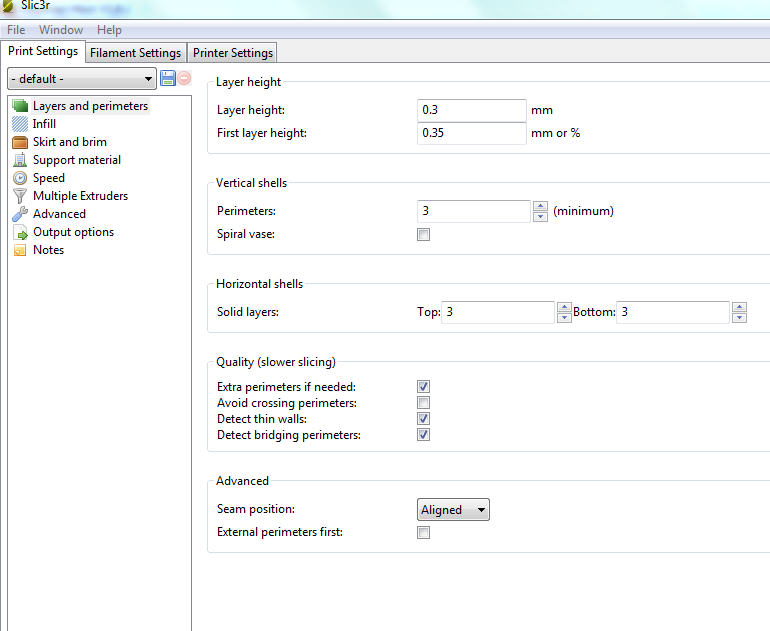 Layerheight - толщина слоя. 
Firstlayerheight - толщина первого слоя.(можно выставлять как в мм, так и в % от основной толщины слоя). 
Verticalshells - вертикальные стенки модели. 
Perimeters - количество стенок. 
Spiralvase - параметр для печати вазы. Модель печатается в одну стенку и без верней поверхности и заполнением - 0%. 
Horizontalshells - горизонтальные стенки. 
Solidlayers - количество сплошных слоев сверху и снизу модели. 
Top - верх. 
Bottom - низ. 
Quality - качество (медленный слайсинг). 
Extraperimetersifneeded - добавляет дополнительные стенки если есть пропуски на наклонных стенках.(по умолчанию включен). 
Avoidcrossingperimeter s - движение экструдера рассчитывается так, чтобы не пересекать стенки при движении. (по умолчанию выключен). 
Detectthinwalls - обнаружение тонких стенок. Данный параметр ищет тонкие стенки, которые можно построить только в один проход экструдера. И слайсит правильно. (по умолчанию включен). 
Detectbridgingperimeters - обнаруживает свисающие элементы и выставляет на них параметры, как на печать мостов - скорость, подачу материала (flow) и обдув. (по умолчанию включен). 
Advanced 
Seam position - начало построения слоя. Имеет три варианта. 
Random - случайный. 
Nearest - ближайший. 
Aligned - выровненный\по-середине-краю. 
Externalperimetersfirst - внешние периметры строятся первыми ( по умолчанию выключен).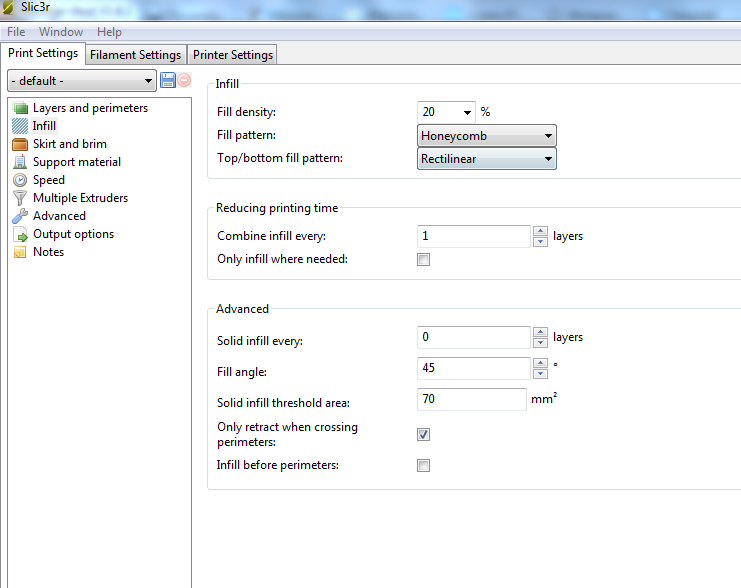 Filldensity - процент заполнения. От 0% - по 100%. Fillpattern- узорзаполнения.Top/ bottomfillpattern- узор заполнения верхних и нижних поверхностей.Combineinfillevery - на каких слоях будет происходить заливка. По умолчанию стоит 1 - каждый слой будет заполняться. Можно поставить другие параметры. 
Onlyinfillwhereneeded - строит заполнение только там, где верхним уровням требуются поддержки в остальных местах модель получается пустотелой. ( по умолчанию выключен). 
Advanced - продвинутые настройки. 
Solidinfillevery – печать горизонтальных перегородок поверх заполнения через указанное количество слоев (по умолчанию выключен). 
Fillangle – угол печати сетки заполнения (по умолчанию 45 градусов). 
Solidinfillthresholdarea – заполнение площади меньше указанной будет производиться 100% заливкой. 
Onlyretractwhencrossingperimeters – ретракция только тогда, когда идет обход периметра (по умолчанию включен). 
Infillbeforeperimeters – сначала печатается заполнение, а потом печатаются слои периметра (по умолчанию выключен).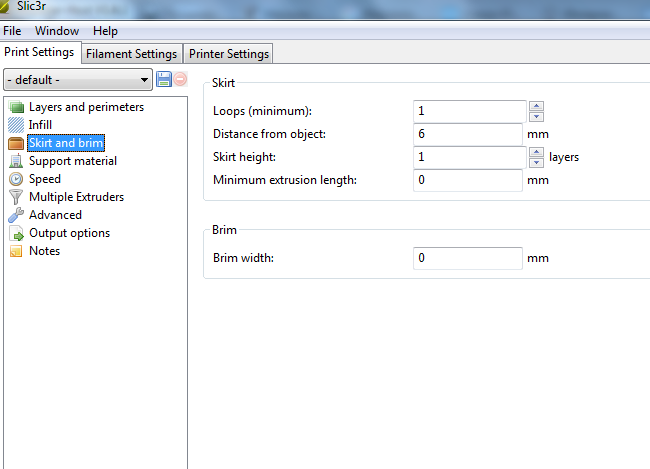 Loops – минимальное количество проходов "юбки" вокруг модели. 
Distancefromobject – расстояние от окантовки до модели. 
Skirtheight – высота ( в слоях) "юбки". 
Minimumextrusionlength – минимальное количество пластика в мм., которое будет потрачено на печать юбки. 
Brimwidth – ширина брима (в мм) вокруг модели. Учитывайте, что этот параметр должен быть меньше Distancefromobject.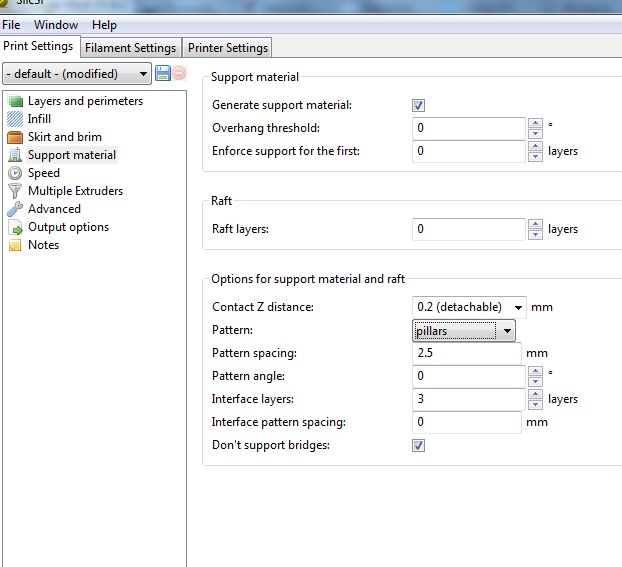 Generatesupportmaterial – Включить/выключить печать поддержек. 
Overhangthreshold – Угол наклона боковых стенок, с которого начинается формирование поддержек. Рекомендуется от 65 градусов и более. 
Enforcesupportforthefirst – Генерация поддержек до указанного слоя модели независимо от угла стенки. Нужно для повышение адгезии у моделей, у которых маленькая площадь соприкосновения с рабочим столом в нижней части. 
Raftlayers – печать плота.В параметрах указываем количество слоев печати. Плот обычно служит для печати на перфорированных столах и нивелирование неточной калибровки рабочей поверхности. 
Options for support material and raft -опциидляподдержекирафта. 
Contact Z distance - расстояние от поддержек до модели по вертикали. Если 0, то поддержки "припаяны" к модели. 
Pattern – узор по которому печатаются поддержки.Patternspacing – расстояние между линиями поддержки и рафта в мм. 
Patternangle – угол печати поддержки и рафта. 
Interfacelayers – количество слоев между объектом и материалом поддержки. 
Interfacepatternspacing - расстояние от "внутренних" поддержек до модели. 0 - поддержка касается модели. 
Don'tsupportbridges - не печатать поддержки под "мостами".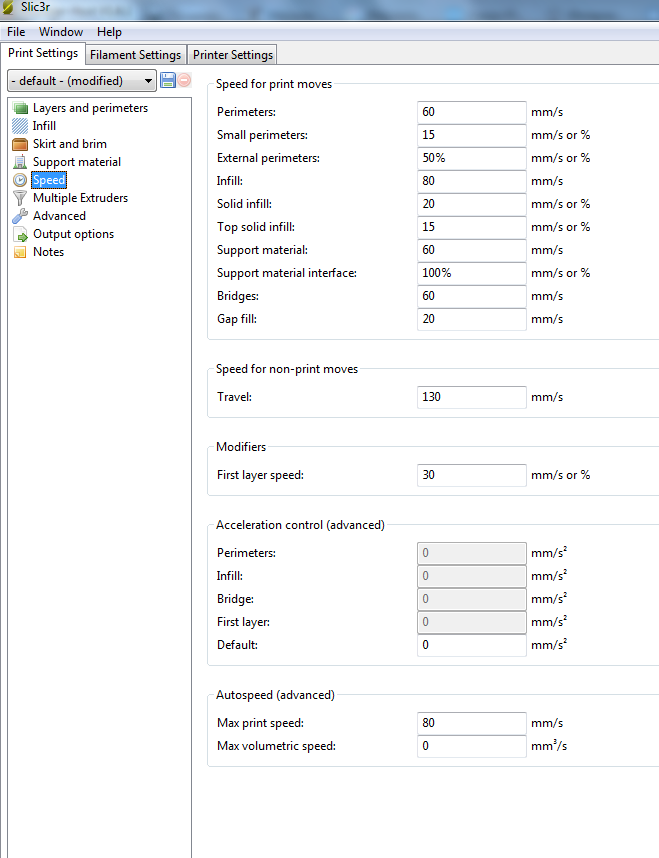 Perimeters – скорость печати слоев по внешнему контуру модели. В зависимости от модели и принтера 30-80 и более. Основной параметр скорости печати. 
Smallperimeters – скорость печати маленьких периметров (менее 6,5мм). Можно выставить в мм/сек или % от основной скорости. 
Externalperimeters – скорость печати наружного слоя контура, если стоит 0 - то выставляется автоматически ). Можно выставить в мм/сек или % от основной скорости. 
Infill – скорость печати заполнения. Можно выставить в мм/сек. 
Solidinfill – скорость печати сплошного горизонтального заполнения. Можно выставить в мм/сек или % от основной скорости.
Topsolidinfill – скорость печати верхней поверхности модели. Можно выставить в мм/сек или % от основной скорости 
Supportmaterial – скорость печати поддержек. Можно выставить в мм/сек. 
Supportmaterialinterface - – скорость печати "внутренних" поддержек, которые не касаются поверхности стола. Можно выставить в мм/сек или % от скорости печати поддержек. 
Bridges – скорость печати мостов (мост - это горизонтальная поверхность между двумя точками, без поддерживающих элементов снизу. Можно выставить в мм/сек. 
Gapfill – скорость заполнения небольших поверхностей. При быстрых зигзагообразных движениях, могут возникать колебания. Чтобы этого избежать, ставят этот параметр меньше основной скорости. Можно выставить в мм/сек. 
Speedfornon-printmoves - скорость перемещения без печати. 
Travel – скорость перемещения экструдера при позиционировании без печати. 
Firstlayerspeed – скорость печати первого слоя. Можно выставить в мм/сек или % от основной скорости. 
Accelerationcontrol (advanced) - параметры ускорений. 
Perimeters – ускорение печати слоев по внешнему контуру модели. 
Infill – ускорение печати заполнения. 
Bridge – ускорение печати мостов. 
Firstlayer - ускорение печати первого слоя. 
Default - основное ускорение. 
Autospeed (advanced) - автоматическое управление скоростью. 
Maxprintspeed - максимальная скорость печати. 
Maxvolumetricspeed - максимальная скорость подачи материала экструдером. 0 - без ограничений.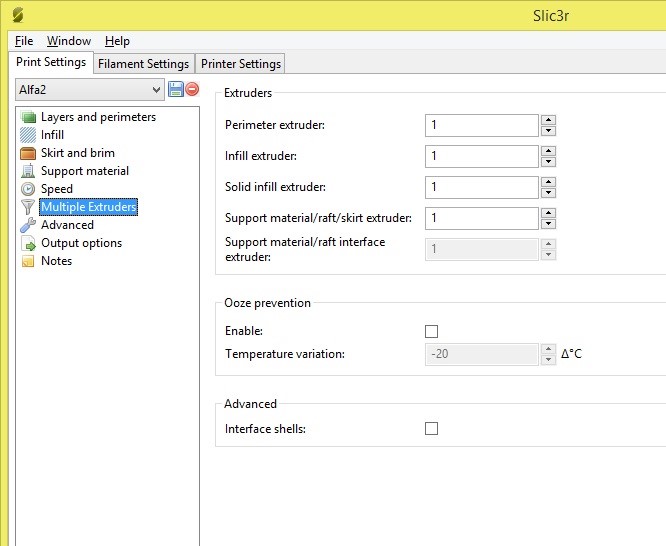 Perimeterextruder - номер экструдера, который печатает внешние границы модели. 
Infillextruder - номер экструдера, который печатает заполнение. 
SolidInfillextruder - номер экструдера, который печатает сплошные слои заполнения. 
Supportmaterial/raft/skirtextruder - номер экструдера, который печатает поддержки, рафт, юбку. 
Supportmaterial/ raftinterfaceextruder - номер экструдера, который печатает внутренние поддержки, рафт.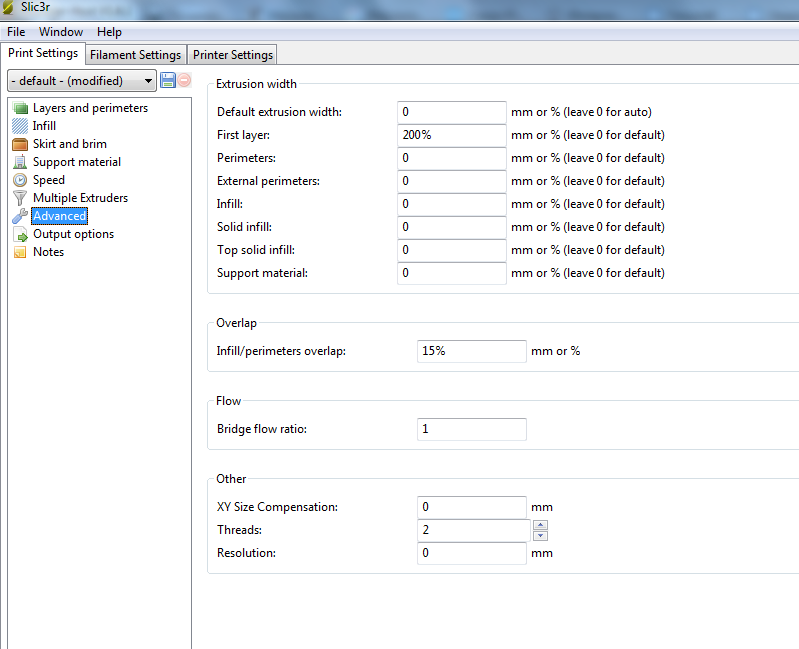 Defaultextrusionwidth – ширина печати в мм. Если установлен "0", то слайсер автоматически настраивает этот параметр в зависимости от принтера. 
Firstlayer - ширина первого слоя в мм. Обычно, ставится большее значение, чем по умолчанию (Defaultextrusionwidth), чтобы модель лучше прилипала к столу. 
Perimeters - ширина печати внешних слоев модели. 
Infill - ширина печати при заполнения модели. 
SolidInfill - ширина печати сплошных горизонтальных поверхностей. 
Topsolidinfill - ширина печати верхних горизонтальных поверхностей. 
Supportmaterial - ширина печати поддержек. 
Overlap - перекрытие при печати заполнение и наружных стенок. 
Infill / perimetersoverlap - параметр указывает на сколько мм или % печать заполнения перекрывает внешние стенки. 
Bridgeflowratio – подача пластика при печати мостов. 
Other - другое 
XY SizeCompensation - коррекция размеров модели с учетом усадки. 
Threads – количество потоков для обсчета слайсинга. На мощных компьютерах можно запускать обсчёт сласинга в несколько потоком, что уменьшит время слайсинга. Но увеличит нагрузку на процессор и занимаемый объем памяти компьютера. 
Resolution – минимальное разрешение деталей модели для слайсинга. Технические характеристикиО 3D ПРИНТЕРЕ «АЛЬФА»Учебно-бытовой 3D принтер «Альфа» создаёт трёхмерные объекты методом послойного наплавления из расплавленной нити пластика. Расплавленная пластиковая нить через печатную головку попадает на платформу, где слой за слоем создаётся тело модели.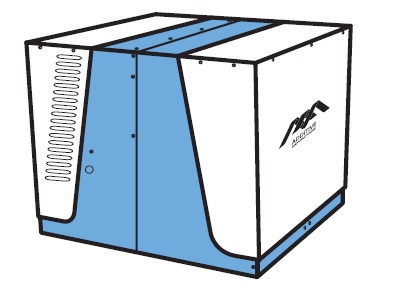 Рис.1 – Учебно-бытовой 3D принтер «Альфа»ТЕХНИЧЕСКИЕ ХАРАКТЕРИСТИКИНастройка принтераНАСТРОЙКА 3D ПРИНТЕРАЗапустите программу «ALFA 3D принтер»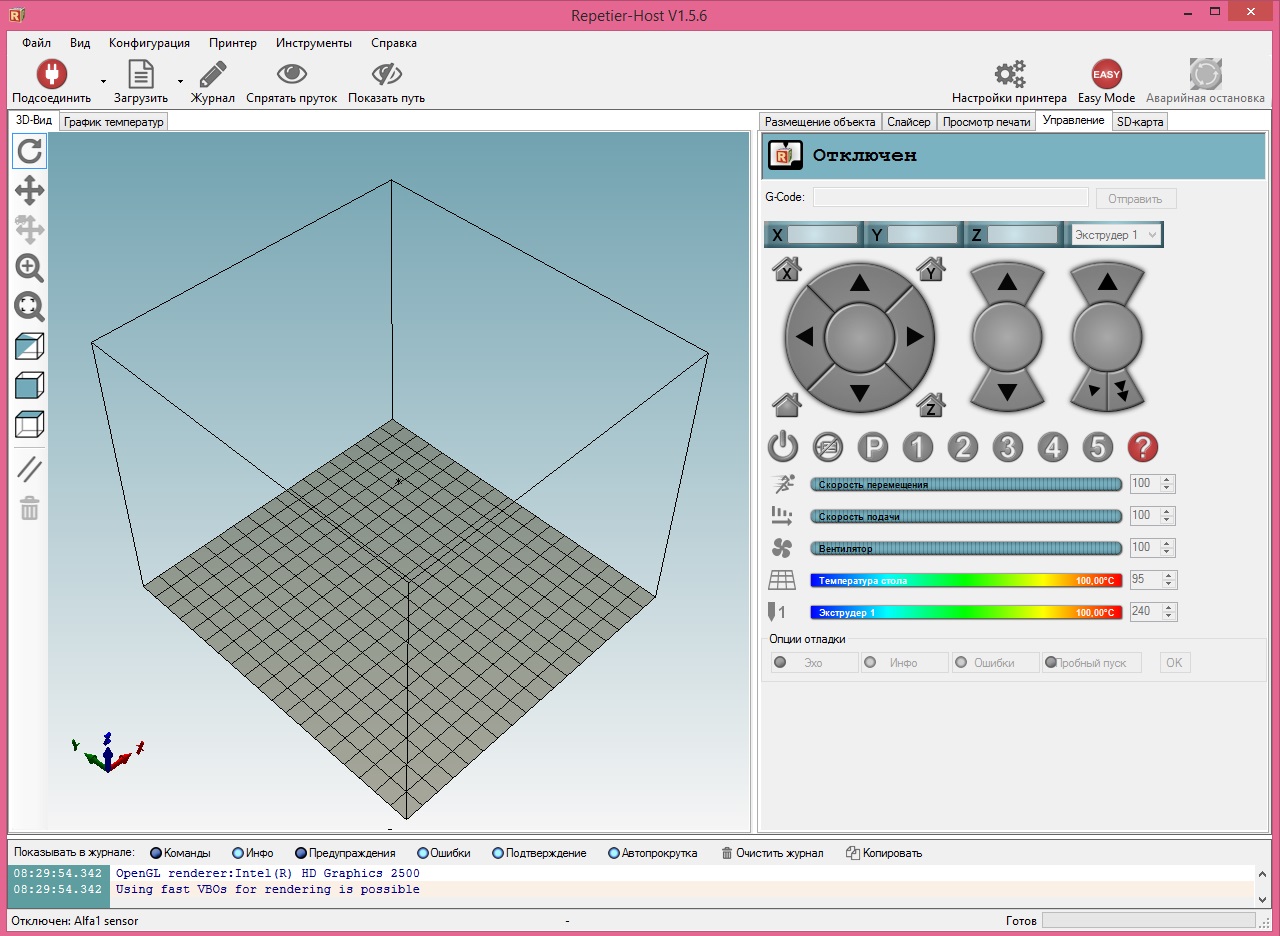 Рис.10– Окно программы «ALFA 3D принтер»Вкладка «Конфигурация».В меню окна слева вверху выберете«Конфигурация» - «Настройка принтера», или нажмите справа вверху кнопку «Настройки принтера». В появившемся окне «Настройки принтера»установитеномер виртуального COM-порта к которому подсоединён принтер (как было показано в окне «Диспетчер устройств» (рис. 8)). В верхней строке«Принтер» выберете «Alfa1 sensor». Проверьте, чтобы скорость работы с портом (в бодах) была выбрана 115200, либо 256000(для платы управления ARDUINO (рис.11). 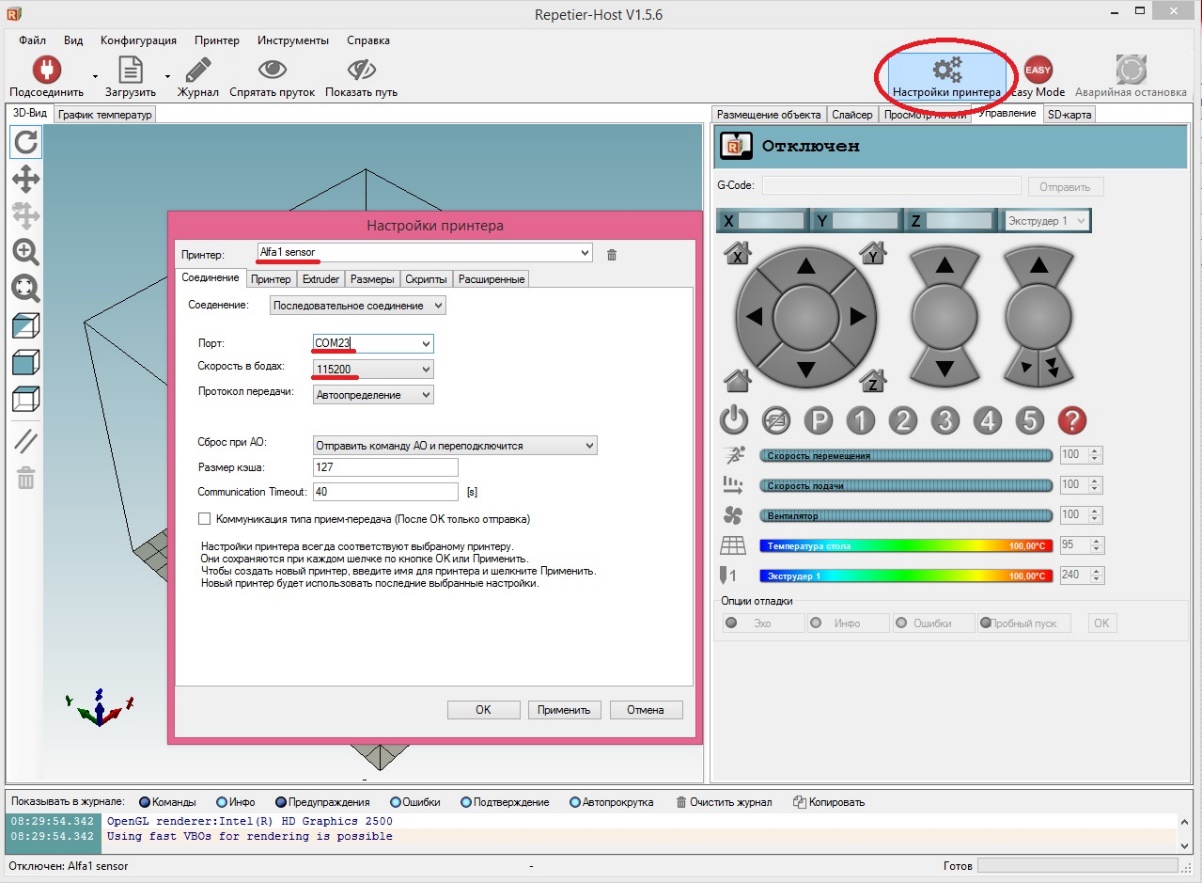 Рис.11– Настройка соединенияПодключение 3D принтера.В программе «ALFA 3Dпринтер» нажмите красную кнопку «Подсоединить» (рис. 12). При успешном подключении появится зеленая кнопка «Отсоединить» .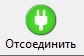 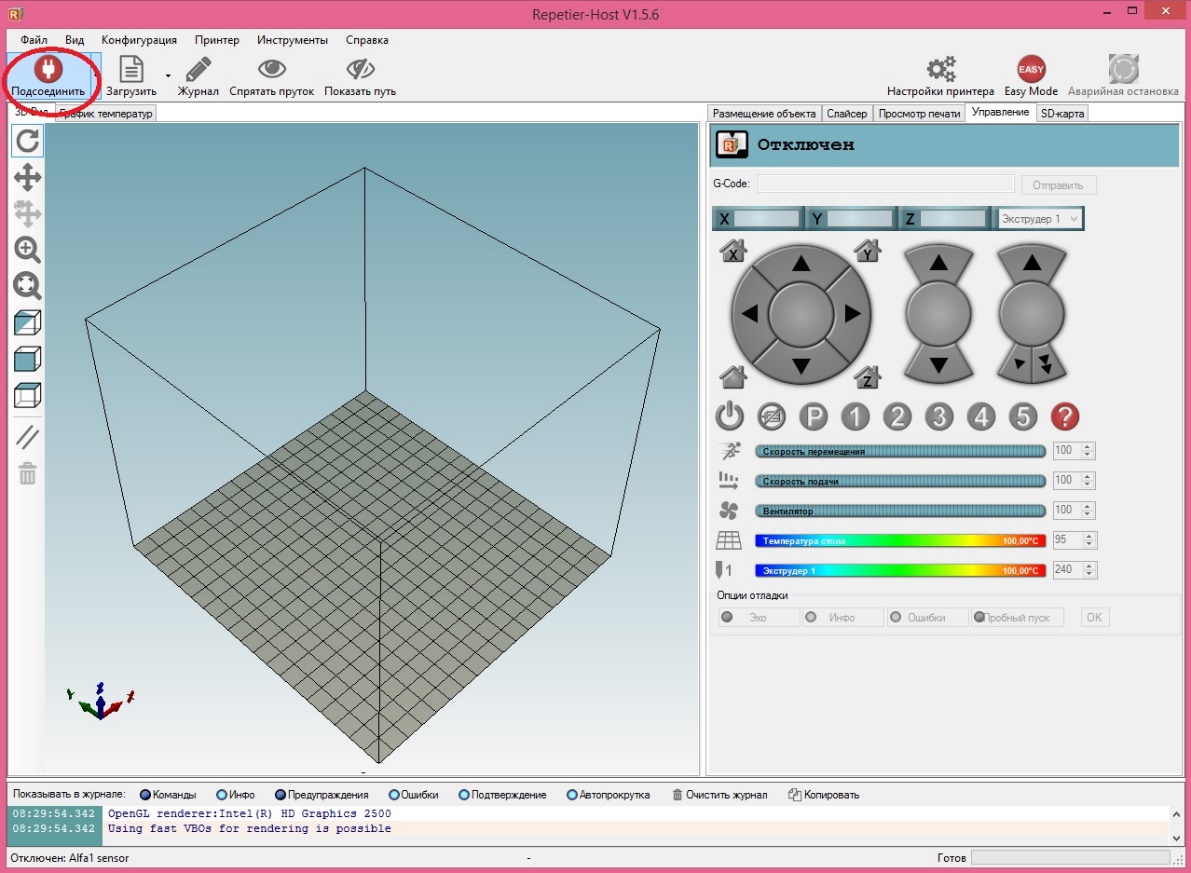 Рис. 12– ПодключениеОкончательная настройка и отладка.	Перейдите на вкладку «Управление» в правой части окна. Убедитесь, что возможно производить перемещение, например, по оси Z, «стрелочка вверх Z, 10мм» (рис. 13).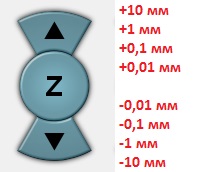 Рис. 13 – Управление по оси ZЕсли происходит перемещение, то подключение 3d принтера «Альфа 1» выполнено верно.Обозначение кнопок вкладки «Управление»:Кнопка осуществляет парковку экструдера по оси X,  - по оси Y,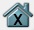 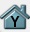  - по оси Z,  - по всем осям (X,Y,Z). После операции парковки становится возможным перемещение печатающей головки и рабочего стола по точным координатам.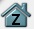 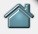 Кнопки в виде стрелок осуществляют движение по оси X и Y с 4 делениями: 0,1; 1; 10; 50 мм (рис. 14).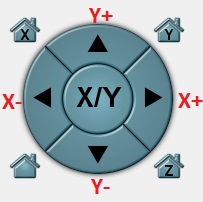 Рис. 14 – Управление по осям X и YЕсли во время перемещения печатающей головки или рабочейповерхности, происходит движение, которое вы не ожидали получить,отключите питание 3d принтера «Альфа 1», либо воспользуйтеськнопкой –«Аварийная остановка» (располагается в правом верхнем углу окна программы). Это самый быстрый и эффективный способ остановить работу принтера, не повредив его.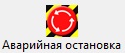 Ниже находятся кнопка нагрева экструдера и нагреть панель изображены на рис. 15,на котором нагрев стола включен, нагрев экструдера выключен.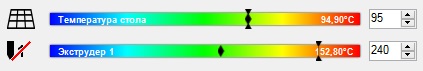 Рис. 15 – Нагрев стола и экструдера	«Скорость перемещения» влияет на скорость печати. Стандартное и рекомендуемое значение: 100. «Скорость подачи» - это количество пластика, выдавливаемое экструдером при прохождении единицы длины. Стандартное и рекомендуемое значение: 100 (рис. 16).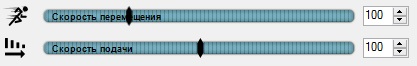 Рис. 16 – Скорость перемещения и скорость подачи Включение кнопки с изображением вентилятора соответствует включению бокового вентилятора на экструдере, который служит для охлаждения модели во время печати (рис. 17).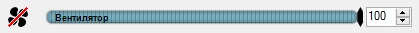 Рис. 17 – Включение вентилятора охлаждения моделиКнопка «Остановка двигателей»  служит для разблокирования текущей позиции экструдера по осям X, Y, Z исамого филамента в экструдере. Полноценное движение по осям X, Y возможно только парковки по данным осям.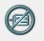 Кнопки, изображенные на рисунку 18, являются резервными и в данной версии 3д принтера не используются.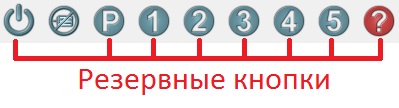 Рис. 18 – Резервные кнопкиПопробуйте управлять перемещением печатающей головки и рабочей поверхности по всем осям в различные стороны, нажав соответствующие кнопки.Попробуйте включить/выключить нагрев экструдера и стола. При этом числовое значение температуры (°C) должно изменяться.На каждую рабочую поверхность нанесена специальная пленка - каптон, для лучшей адгезии печатающего материала с рабочей поверхностью.Избегайте повреждения нанесенной пленки.УСТАНОВКА РАСХОДНОГО МАТЕРИАЛАК использованию пригоден филамент диаметром 1,75мм.Для заправки принтера или смены расходного материала(филамента/пластика) в программе «ALFA 3D принтер», во вкладке«Управление», установите температуру экструдера 240 °С (для ABS пластика) и нажмите кнопку нагрева экструдера. Переместите печатающую головку на высоту 50-60 мм над уровнем рабочейповерхности. После того, как экструдер будет нагрет, нажмите экструдировать -100 мм (рис. 19), чтобы извлечь пластик из печатающей головки. 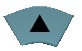 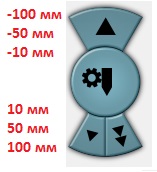 Рис. 19 – Управление экструдеромЗатем установите новую катушке на катушкодержатель, пластик проденьте через верхнее ушко справа, поднесите пластик к экстудеру (рис. 20) и нажмите экструдировать +100 мм. Сначала выйдут остатки старого пластика, а затем начнет поступать новый.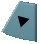 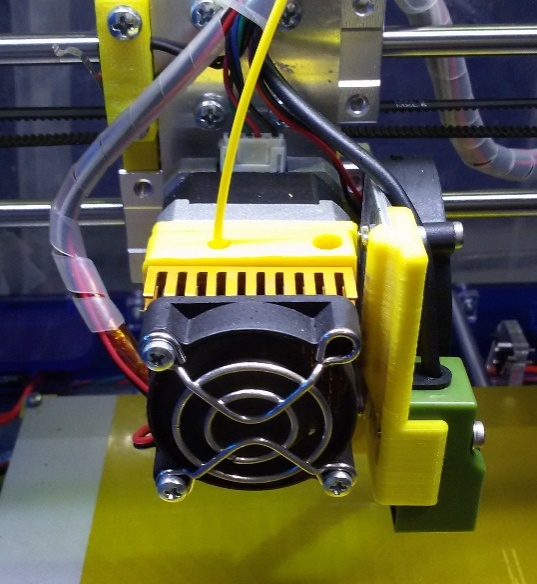 Рис. 20 – Заправка нового пластика	Управление пластиком невозможно, если экструдер не нагрет.	Обратите внимание! На упаковке пластика должна быть указана его рабочая температура или диапазон температур. Для российского ABS в катушках - это 240 °С, для китайского ABS ESUN - 220-260 °С,для PLA – 180-220 °С. Каждый 3d принтер «Альфа 1», произведенный на предприятии«Центр аддитивных технологий» проходит через службу техническогоконтроля качества, где происходит многоразовая тестовая печатьс использованием различных пластиков и температурных режимов.В каждом 3d принтере «Альфа 1» установлен датчик (рис. 21), служащий для автоматического определения расстояние от сопла экструдера до стола. Перед каждой печатью 3d принтер измерит перепады высот в 9 точках. Необходимо проследить, что бы поверхность датчика находилась полностью над платформой. В случае, если датчик окажется за пределами рабочей поверхности - аварийно остановить работу. Необходимо наблюдать срабатывание индикации на датчике.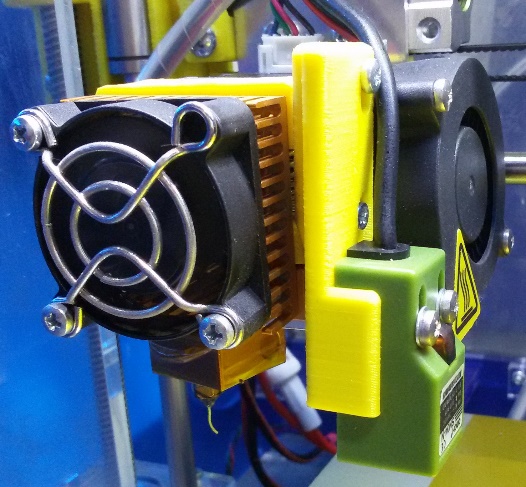 Рис. 21 – ДатчикПЕЧАТЬ МОДЕЛИПеред печатью на 3d принтере «Альфа 1», справа во вкладке «Управление», необходимо задать необходимую температуру экструдера и термопанели и включить нагрев ().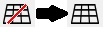 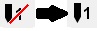 Оптимальная температура стола подбирается под каждый тип пластика и может меняться для каждого производителя или даже цвета. Например, при недостаточном прилипании модели при печати, температуру стола следует увеличивать. Также на процесс прилипания влияет зазор между соплом печатающей головки и рабочей поверхностью, чистота рабочей поверхности и наличие каптона в хорошем состоянии или с минимальными повреждениями.Для ускорения нагрева рабочей поверхности, на нее можнодополнительно положить теплоизолирующий материал, например,гофрированный картон или пенопласт размером 20 на 20 см. Это значительно сокращает теплопотери на нагрев всего объема воздухав рабочей зоне 3d принтера.Переходим во вкладку «Размещение объекта»справа и нажимаем кнопку «загрузить» слева (если будете загружать готовый G-код) или«добавить объект» (рис. 22).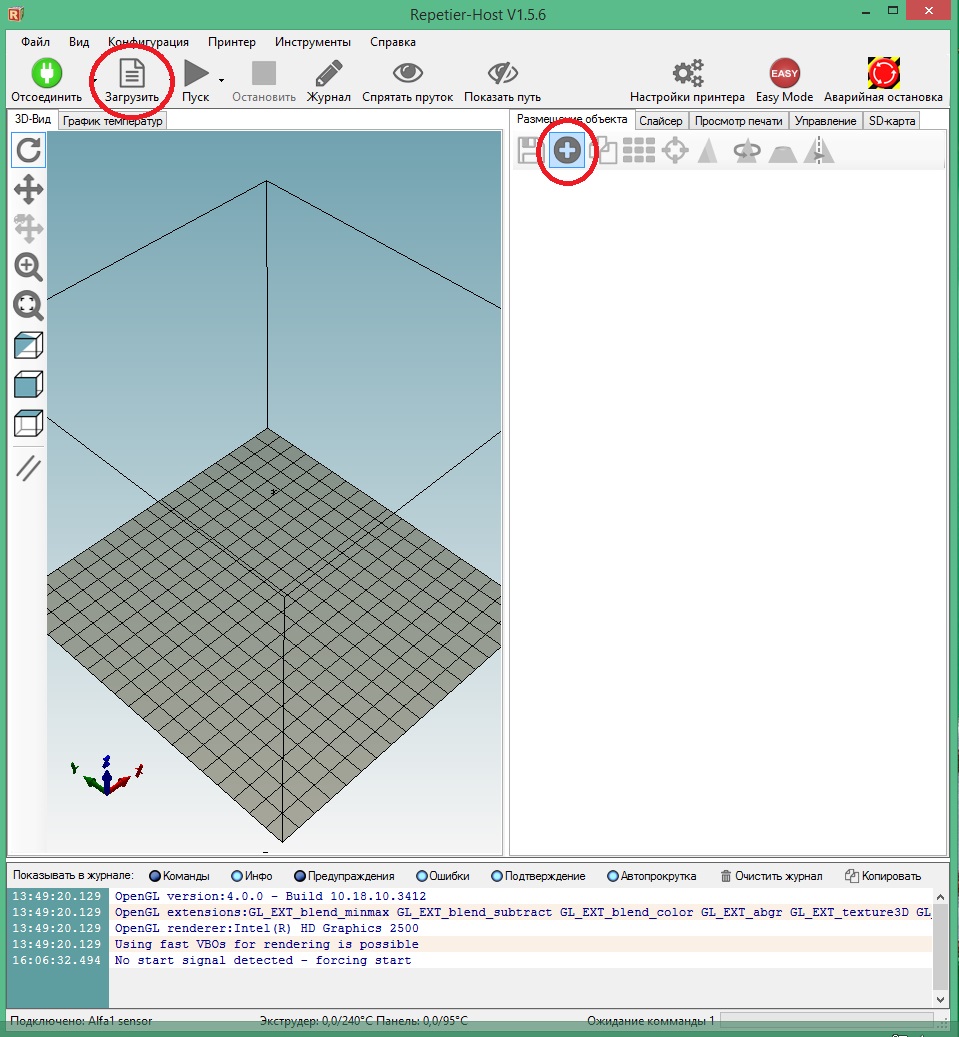 Рис. 22 – Загрузка модели для печатиНапример, возьмем тестовую модель «здание5», расположенную на CD диске, который поставляется в комплекте с 3D принтером «Альфа 1». Укажите путь к файлу, к примеру «Ваш CD привод»\05 Образцы моделей\АРХИТЕКТУРА\здание5.stl. В случае успешного чтения файла, модель отобразится на экране (рис. 23).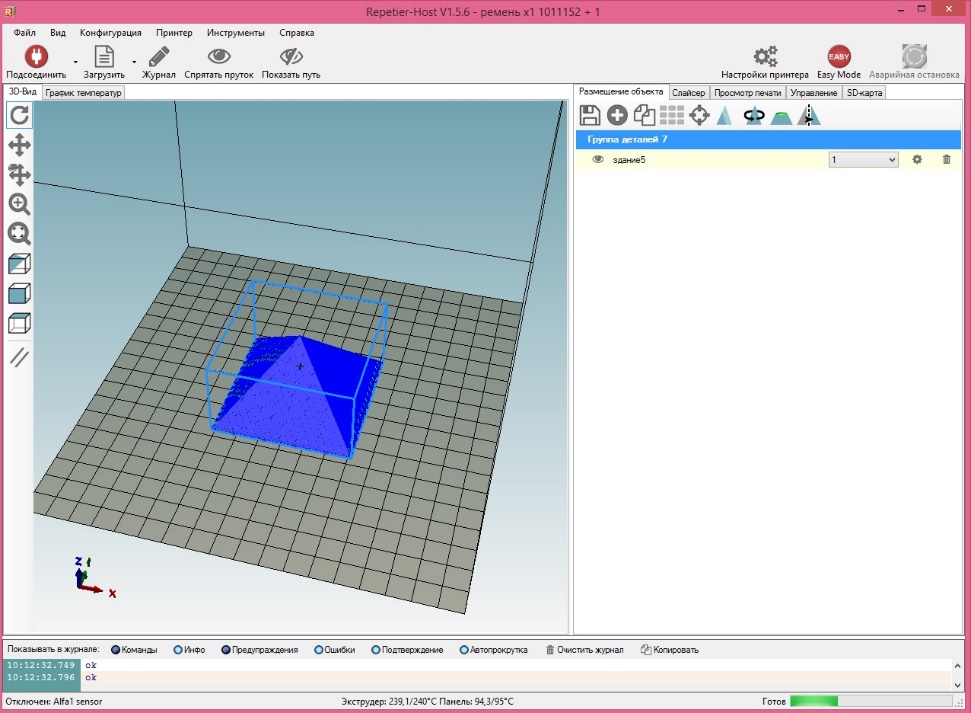 Рис. 23 – Отображение модели «здание5»При помощи мыши можно передвигать модель по виртуальному полю печати, зажав правую кнопку мыши. Зажав левую кнопку мыши, можно произвести вращение виртуального поля печати. Зажимая колесико мыши, можно перемещать виртуальное поле печати вверх/вниз. Вращение колесика мыши отвечает за увеличение/ уменьшение виртуального поля печати.Также, во вкладке «Размещения объекта» есть различные кнопки управления, такие как: копировать объект – позволяет размножать выбранную модель; авторазмещение (когда в поле печати более одной модели) для автоматического расположения моделей на виртуальном поле печати; центрировать объект ; зеркальное отображение .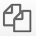 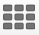 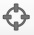 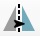 В программе «ALFA 3d принтер» возможно изменение масштаба модели (рис. 17). Для изменения масштаба, в поле числового ввода необходимо вводить значение через точку (.), например, чтобы увеличить масштаб на 10%,необходимо удалить цифру «1» (стоит в поле по умолчанию) и вместо нее ввести «1.1». 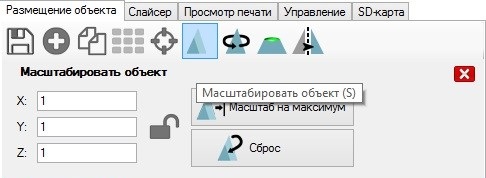 Рис. 24 – Изменение масштаба модели	Также в программе «ALFA 3d принтер» возможно производить вращение объекта относительно осей Х, Y, Z(рис. 25).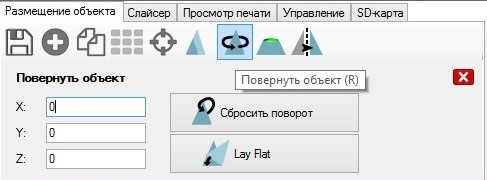 Рис. 25 – Вращение моделиПо окончанию всех изменений (вращений, масштабирований, перемещений и т.д.), необходимо разбить модель на слои и создать код управления принтером. Для этого переходим во вкладку «Слайсер»справа.	При печати на принтере Альфа1 необходимо выбрать следующие стандартные настройки: Слайсер: Alfa; настройки печати: Alfa1; настройки принтера: Alfa1_sensor. В выплывающем окне «Экструдер 1» следует выбрать пластик, каким вы будете производить печать (рис. 26)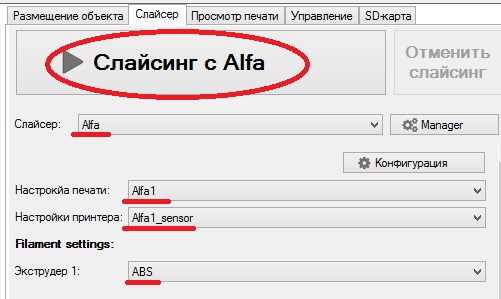 Рис. 26 – Параметры слайсера для принтера Альфа 1	Если вы хотите поменять какие-либо настройки, например, толщину слоя, тип и плотность заполнения, температуру плавления пластика, добавить материал поддержки, то вам следует нажать кнопку «Конфигурация» и изменить необходимые параметры.	После выбора необходимых настроек нажмите кнопку«Слайсинг с Alfa», по окончанию которого должна автоматически открыться вкладка «Просмотр печати» (рис. 27). Операция «слайсинг с Alfa» занимает некоторое время и зависит от загруженной 3d модели, а также от характеристик Вашего компьютера, вычислительной мощности.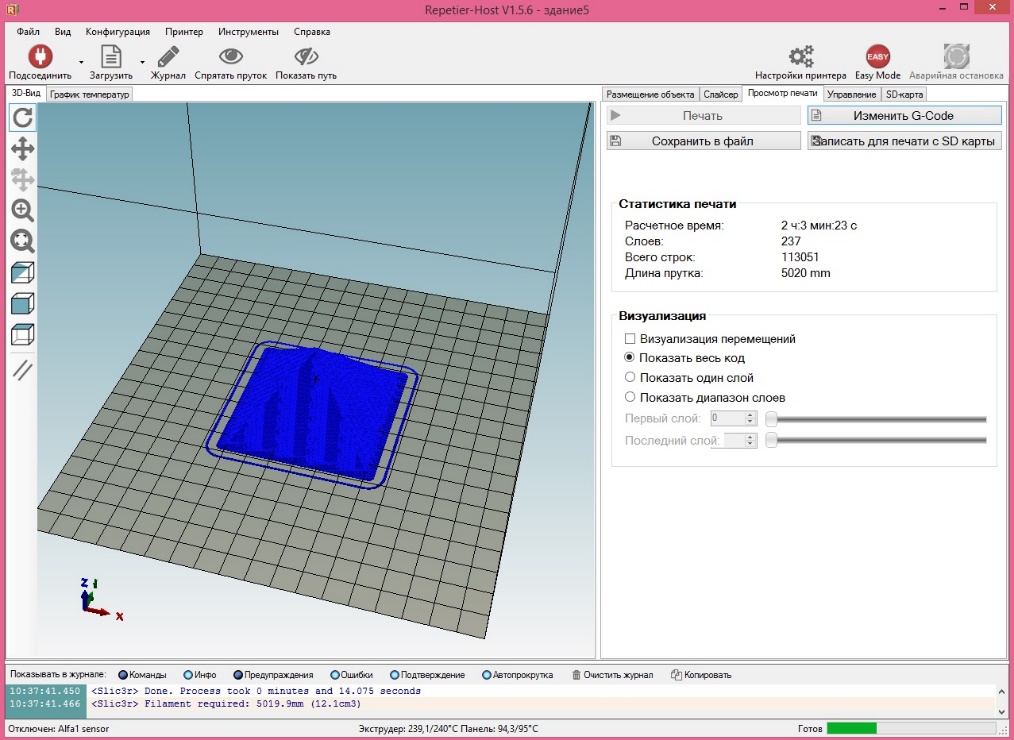 Рис. 27 – Просмотр печатиВо вкладке «Просмотр печати» можно послойно посмотреть на 3d модель, ее заполнение, времени печати и т.д. Модель для печати готова. Следующем шагом следует перейти во вкладку «Управление» справа, нагреть экструдер и стол до нужной температуры (см. «установка расходного материала») и нажать кнопку  слева. Как только температура экструдера и стола достигнет заданныхзначений, принтер начнет печать. 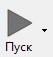 № п/пОсновные темыКол-во часовКол-во часовКол-во часовФорма организацииФорма контроля№ п/пОсновные темыТеорияПрактикаВсегоФорма организацииФорма контроляВводное занятие. Техника безопасности.22Основы 3D моделирования. История развития технологий печати.224Программные средства для работы с 3D моделями.22Обзор 2D графики, программ.22Графический редактор Paint 3D.22Использование Paint 3D . Типы рисунков22Принципы работы с программой. Графические примитивы22Создание графических примитивов. Линии и стрелки. Соединительная линия22Создание графических примитивов. Прямоугольники.22Создание графических примитивов. Окружности, эллипсы, дуги, сегменты и сектора22Создание графических примитивов. Кривые Безье, рисованные кривые, многоугольники22Создание графических примитивов. Трехмерные объекты2810Создание графических примитивов. Текст22Модификация графических объектов. Изменение размера и перемещение.22Модификация графических объектов. Текст объектов22Модификация графических объектов. Эффекты22Зачетные занятия22Использование программной среды «КОМПАС» в профессиональной деятельности22Основные понятия. Назначение графического редактора «КОМПАС-3D». Знакомство с программой224Основные элементы рабочего окна программы. Знакомство с панелями «КОМПАС 3D LT»246Моделирование на плоскости. Настройка линий. Построение отрезка. Геометрические объекты224Построение геометрических фигур224Фаски и скругления224Простановка размеров и обозначений (Линейные размеры, диаметральные и радиальные)22Создание 3D моделей. Управление окном Дерево построения246Построение трехмерной модели прямоугольника и окружности246Изменение параметров трехмерной модели прямоугольника и окружности246Редактирование трехмерной модели44Операции программы КОМПАС 3D LT (выдавливание, вращение, кинематическая операция, операция по сечениям)268Операции программы КОМПАС 3D LT (операция выдавливание, операция вращение)268Операции программы КОМПАС 3D LT (кинематическая операция, операция по сечениям)268Построение 3D модели пешки и кувшина66Построение 3D модели вилки66Создание 3D модели методом выдавливания66Создание 3D модели, применяя кинематическую операцию66Создание 3D модели «паровоз»88Работа со слоями. Создание объекта по слоям268Свободное моделирование в Компас-3D1515Создание сложных 3D объектов88Сопряжение 3D детали в одну модель88Выполнение групповых сложных 3D объектов88Создание чертежей. Оформление чертежей по ЕСКД в Компас 3D66Вставка видов на чертежный лист44Вставка размеров22Построение сложных 3D моделей1515Обобщение знаний22Итого:46178224№ п/пОсновные темыКол-во часовКол-во часовКол-во часовФорма организацииФорма контроля№ п/пОсновные темыТеорияПрактикаВсегоФорма организацииФорма контроляВводное занятие. Техника безопасности.22Основы 3D моделирования. История развития технологий печати.224Программные средства для работы с 3D моделями.22Обзор 2D графики, программ.22Графический редактор Paint 3D.22Использование Paint 3D . Типы рисунков22Принципы работы с программой. Графические примитивы22Создание графических примитивов. Линии и стрелки. Соединительная линия22Создание графических примитивов. Прямоугольники.22Создание графических примитивов. Окружности, эллипсы, дуги, сегменты и сектора22Создание графических примитивов. Кривые Безье, рисованные кривые, многоугольники22Создание графических примитивов. Трехмерные объекты2810Создание графических примитивов. Текст22Модификация графических объектов. Изменение размера и перемещение.22Модификация графических объектов. Текст объектов22Модификация графических объектов. Эффекты22Зачетные занятия22Использование программной среды «Sweet Home 3D» в профессиональной деятельности11Основные понятия. Назначение графического редактора «Sweet Home 3D». Знакомство с программой22Пользовательский интерфейс Sweet Home 3D 112Создание дома.Создание стен 123Добавление дверей, окон и мебели 123Рисование комнат33Нанесение размеров33Добавление текста11Добавление уровней33Сохранить и открыть дом11Печать плана дома11Редактирование настроек123Редактирование стен123Редактирование предметов мебели123Редактирование комнат123Редактирование размеров123Редактирование уровней123Редактирование вида 3D123Редактирование компаса и географического положения123Импорт фонового изображения11Импорт мебели11Создание фото11Создание видео11Индивидуальные проекты21719Обобщение знаний22Итого:3680116№ п/пОсновные темыКол-во часовКол-во часовКол-во часовФорма организацииФорма контроля№ п/пОсновные темыТеорияПрактикаВсегоФорма организацииФорма контроляВводное занятие. Техника безопасности.22Знакомство с 3D – принтерами и видами печати617Технические характеристики 314Программное обеспечение и драйверы314Обновление драйверов336Настройка принтера ALFA 3D. Интерфейс программы325Вкладка «Конфигурация»6612Подключение.123Окончательная настройка и отладка.369Установка расходного материала134Настройка экструдера235Размещение объекта325Настройка слайсера6612Слайсинг и его виды235Печать. Просмотр печати.189Устранение возможных проблем в работе принтера369Постобработка деталей33Соединение деталей123Покраска деталей123Художественное оформление156Практическая работа.2080100Выставка достижений22Обобщение знаний224Итоговое занятие22Итого:75149224№ п/пОсновные темыКол-во часовКол-во часовКол-во часовФорма организацииФорма контроля№ п/пОсновные темыТеорияПрактикаВсегоФорма организацииФорма контроляВводное занятие. Техника безопасности.22Использование программной среды «КОМПАС» в профессиональной деятельности224Основные понятия. Назначение графического редактора «КОМПАС-3D». Знакомство с программой33Основные элементы рабочего окна программы. Знакомство с панелями «КОМПАС 3D LT»213Моделирование на плоскости. Настройка линий. Построение отрезка. Геометрические объекты213Построение геометрических фигур213Простановка размеров и обозначений (Линейные размеры, диаметральные и радиальные)112Создание 3D моделей. Управление окном Дерево построения123Построение трехмерной модели прямоугольника и окружности213Изменение параметров трехмерной модели прямоугольника и окружности123Редактирование трехмерной модели123Операции программы КОМПАС 3D LT (выдавливание, вращение, кинематическая операция, операция по сечениям)235Операции программы КОМПАС 3D LT (операция выдавливание, операция вращение)123Операции программы КОМПАС 3D LT (кинематическая операция, операция по сечениям)123Построение 3D модели пешки и кувшина66Построение 3D модели вилки66Создание 3D модели методом выдавливания123Создание 3D модели, применяя кинематическую операцию112Создание 3D модели «паровоз»156Работа со слоями. Создание объекта по слоям123Свободное моделирование в Компас-3D33Создание сложных 3D объектов156Сопряжение 3D детали в одну модель123Выполнение групповых сложных 3D объектов33Создание чертежей. Оформление чертежей по ЕСКД в Компас 3D22Вставка видов на чертежный лист112Вставка размеров112Построение сложных 3D моделей11516Индивидуальные проекты268Обобщение знаний22Итого:3680116Область печати200 х 200 х 200 ммСкорость печати50 мм/сТолщина слоя0,1 - 0,3 ммТип столанагреваемыйКоличество экструдеров1штДиаметр сопла экструдера0,3 ммРасходный материалABC/PLA пластикДиаметр расходного материала 1,75 ммГабаритные размеры410 х 420 х 390 ммВес13 кгТип корпусазакрытыйПрограммное обеспечениеALFA 3D принтерПоддерживаемые форматы 3d моделей .stl, .obg